ПРОТОКОЛ № 2Внеочередного Общего собрания участниковОбщества с ограниченной ответственностью"______________"г. Химки 	                                                              «___» ноября 2022 годаФорма проведения Общего собрания: очная.Форма голосования по каждому вопросу повестки дня: открытое голосование.Дата проведения Общего собрания: «___» ноября 2022 года.Место и время проведения Общего собрания: 10 ч. 00 мин., Московская область, город Химки, улица Бабакина, дом 4А, помещение нотариальной конторы нотариуса Петровой Е.И.На Общем собрании присутствуют Участники:ФИО, гражданин РФ, паспорт_____________, выдан ГУ МВД России по Московской области 03.02.2022 г., ИНН: ________, зарегистрирован по адресу: Московская область, г. Видное, _________________, кв. 487 – 49 % доли уставного капитала;ФИО, гражданин РФ, паспорт _____________, выдан ГУ МВД России по Московской области 23.07.2022 г., ИНН ____________, зарегистрирован по адресу: _____________________________ - 51% доли уставного капитала.На собрании присутствуют участники Общества, в совокупности владеющие 100 % долей в уставном капитале Общества.Кворум для принятия решения по вопросам обозначенной повестки дня имеется; собрание правомочно.Собрание участников правомочно в соответствии с Федеральным законом «Об обществах с ограниченной ответственностью» и Уставом, кворум для проведения Внеочередного общего собрания участников и принятия решений соблюден.ПОВЕСТКА ДНЯ:Об избрании Председателя и секретаря общего собрания участников Общества.О принятии в Общество нового участника.3. Об увеличении уставного капитала Общества за счет вклада участников и третьего лица, принимаемого в Общество, на основании заявления третьего лица.Об утверждении размера уставного капитала Общества по итогам его увеличения.Об определении номинальной стоимости и размера доли нового участника Общества.Об утверждении изменения размеров долей участников Общества.О внесении изменений в Устав Общества в связи с увеличением уставного капитала и утверждении Устава Общества в новой редакции.О прекращении полномочий Генерального директора Общества ФИО.О назначении на должность Генерального директора Общества Гражданина РФ ФИО (паспорт _____________, выдан Отделом  УФМС России по городу Москве по району Басманный, дата выдачи 16.04.2016 г., код подразделения 770-004) от 24 октября 2022 года. Адрес регистрации: ______________.РАССМОТРЕНИЕ ВОПРОСОВ ПОВЕСТКИ ДНЯ:Первый вопрос, поставленный на голосование:«Об избрании Председателя и секретаря общего собрания участников Общества»Итоги голосования по первому вопросу повестки дня:«за» - 2 голоса -100%.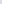 «против» - 0 голосов;«воздержался» - 0 голосов.По первому вопросу повестки дня принято решение:Избрать Председателем общего собрания участников Общества - ФИО - секретарем общего собрания участников Общества - ФИО.Второй вопрос, поставленный на голосование:«О принятии в Общество нового участника».На основании заявления Гражданина РФ ФИО (паспорт ____________, выдан Отделом  УФМС России по городу Москве по району Басманный, дата выдачи 16.04.2016 г., код подразделения 770-004) от 24 октября 2022 года.Адрес регистрации: _____________________________.Итоги голосования по второму вопросу повестки дня:«за» - 2 голоса-100%.:«против» - 0 голосов;«воздержался» - 0 голосов.По второму вопросу повестки дня Принять в Общество нового участника - Гражданина РФ ФИО, паспорт ____________, выдан Отделом  УФМС России по городу Москве по району Басманный, дата выдачи 16.04.2016 г., код подр.770-004.Адрес регистрации: _________________________________.Третий вопрос, поставленный на голосование:«Об увеличении уставного капитала Общества за счет вкладов участников ФИО, ФИО и третьего лица принимаемого в Общество ФИО, на основании заявления третьего лица».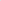 А именно об увеличении уставного капитала Общества за счет вклада - ФИО в виде денежных средств в размере 21 рубля;ФИО в виде денежных средств в размере 16 рублей;ФИО на основании заявления от «24» октября 2022 г., в виде денежных средств в размере 10 659 рублей. Действующие участники и новый участник обязаны перечислить указанные денежные средства на расчетный счет общества в течении 30 календарных дней.Итоги голосования по третьему вопросу повестки дня: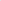 «за» - 2 голоса -100%.«против» - 0 голосов;«воздержался» - 0 голосов.По третьему вопросу повестки дня принято решение:«Увеличить уставный капитал Общества за счет вклада Общества с ограниченной ответственностью «________» за счет вкладов участников ФИО в виде денежных средств в размере 21 рубля, ФИО в виде денежных средств в размере 16 рублей и третьего лица принимаемого в Общество ФИО, на основании заявления третьего лица» в виде денежных средств в размере 10 659 рублей.Перечислить указанные денежные средства на расчетный счет общества в течении 30 календарных дней.Четвертый вопрос, поставленный на голосование:«Об утверждении размера уставного капитала Общества по итогам его увеличения», а именно: Об утверждении размера уставного капитала Общества по итогам его увеличения 20 900 рублей.Итоги голосования по четвертому вопросу повестки дня:«за» - 2 голоса -100%: «против» - 0 голосов;«воздержался» - 0 голосов.По четвертому вопросу повестки дня «Утвердить размер уставного капитала Общества с ограниченной ответственностью «______» за счет его увеличения в размере 20 900 рублей».Пятый вопрос, поставленный на голосование:«Об определении номинальной стоимости и размера доли нового участника Общества». Обсуждали об определении доли Общества с ограниченной ответственностью «_______» в уставном капитале Общества в следующем размере: размер доли — 51 (Пятьдесят один) процент уставного капитала Общества, о номинальной стоимости доли — 10 659 рублей, а также о порядке внесения вклада: не позднее 30 календарных дней со дня принятия Решения участниками ООО «_________» об увеличении уставного капитала за счет вклада третьего лица.Итоги голосования по пятому вопросу повестки дня:«за» - 2 голоса-100%.«против» - 0 голосов;«воздержался» - 0 голосов.По пятому вопросу повестки дня принято решение:«Определить номинальную стоимость и размер доли нового участника Общества». Обсуждали об определении доли Общества с ограниченной ответственностью «________» в уставном капитале Общества в следующем размере: размер доли — 51 (Пятьдесят один) процент уставного капитала Общества, о номинальной стоимости доли — 10 659 рублей, а также о порядке внесения вклада: не позднее 30 календарных дней со дня принятия Решения участниками ООО «_________» об увеличении уставного капитала за счет вклада третьего лица.Шестой вопрос, поставленный на голосование:«Об утверждении изменения размеров долей участников Общества».А именно обсуждали об утверждении изменения размеров долей следующих участников Общества: ФИО, гражданин РФ, паспорт ________, выдан ГУ МВД России по Московской области 23.07.2022 г., ИНН ___________, зарегистрирован по адресу: __________________: номинальная стоимость доли: 5 225  — 25 процентов уставного капитала Общества;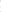 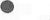 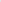  _______________________, гражданин РФ, паспорт ______________, выдан ГУ МВД России по Московской области 03.02.2022 г., ИНН: _________, зарегистрирован по адресу: _________________________: номинальная стоимость доли: 5016 - рублей; размер доли — 24 процентов уставного капитала Общества.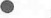 Итоги голосования по шестому вопросу повестки дня:«за» - 2 голоса -100%. «против» - 0 голосов;«воздержался» - 0 голосов.По шестому вопросу повестки дня принято решение:«Утвердить размеры долей следующих участников Общества:ФИО, гражданин РФ, паспорт ______________, выдан ГУ МВД России по Московской области 23.07.2022 г., ИНН _______________, зарегистрирован по адресу: __________________________: номинальная стоимость доли: 5 225  — 25 процентов уставного капитала Общества;ФИО, гражданин РФ, паспорт __________________, выдан ГУ МВД России по Московской области 03.02.2022 г., ИНН: _____________, зарегистрирован по адресу: ___________________________: номинальная стоимость доли: 5016 - рублей; размер доли — 24 процентов уставного капитала Общества, а также Гражданина РФ ФИО, паспорт 4516 573586, выдан Отделом  УФМС России по городу Москве по району Басманный, дата выдачи 16.04.2016 г., код подразделения 770-004 номинальная стоимость доли которого будет составлять — 10 659 рублей; размер доли будет составлять — 51 процент уставного капитала Общества».Седьмой вопрос, поставленный на голосование:«О внесении изменений в Устав Общества в связи с увеличением уставного капитала и утверждением Устава Общества в новой редакции».Итоги голосования по седьмому вопросу повестки дня:«за» 2- голоса -100%.«против» - 0 голосов;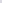 «воздержался» - 0 голосов.По седьмому вопросу повестки дня принято решение:«В связи с утверждением размера уставного капитала Общества с ограниченной ответственностью «________________» за счет его увеличения в размере 20 900  рублей, внести в Устав Общества соответствующие изменения о размере уставного капитала Общества и утвердить Устав Общества в новой редакции в форме отдельного документа».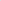 Восьмой вопрос, поставленный на голосование:О прекращении полномочий Генерального директора Общества _________________.Итоги голосования по седьмому вопросу повестки дня:«за» 2- голоса -100%.«против» - 0 голосов;«воздержался» - 0 голосов.По восьмому вопросу повестки дня принято решение:Прекратить полномочия Генерального директора Общества ФИО.Девятый вопрос, поставленный на голосование:О назначении на должность Генерального директора Общества Гражданина РФ ФИО (паспорт 4516 573586, выдан Отделом  УФМС России по городу Москве по району Басманный, дата выдачи 16.04.2016 г., код подразделения 770-004) от 24 октября 2022 года. Адрес регистрации: _________________________________.Итоги голосования по седьмому вопросу повестки дня:«за» 2- голоса -100%.«против» - 0 голосов;«воздержался» - 0 голосов.По девятому вопросу повестки дня принято решение:Назначить на должность Генерального директора Общества Гражданина РФ ФИО (паспорт _____________, выдан Отделом  УФМС России по городу Москве по району Басманный, дата выдачи 16.04.2016 г., код подразделения 770-004) от 24 октября 2022 года. Адрес регистрации: ______________________________.Председатель собрания	ФИОСекретарь собрания	ФИО Подписи участников внеочередного общего собрания:ФИО _______________ ФИО _________________ 